BEISPIELVORLAGE FÜR EIN GESCHÄFTSANFORDERUNGSDOKUMENT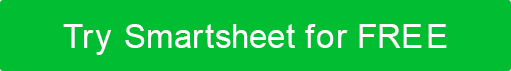 PROJEKTNAMEBEISPIELVORLAGE FÜR EIN GESCHÄFTSANFORDERUNGSDOKUMENT 
HINWEIS FÜR BENUTZER: Überschreiben Sie den in dieser Vorlage enthaltenen Beispieltext, um das Geschäftsanforderungsdokument Ihres Projekts zu vervollständigen.FIRMENNAMEStraße und HausnummerStadt, Bundesland und PLZwebaddress.comVersion 0.0.000/00/0000INHALTSVERZEICHNISMOMENTAUFNAHME DER ZUSAMMENFASSUNGGeben Sie hier eine kurze Zusammenfassung (Überblick über Ihre Geschäftsanforderungen) an. Ihre Zusammenfassung sollte eine "Momentaufnahme" des Zwecks Ihrer Geschäftsanforderungen sein, einschließlich einer kurzen Beschreibung aller Analysen, Ergebnisse, Projektbeschreibungen, des Umfangs, der Geschäftstreiber, des vorgeschlagenen Prozesses, des aktuellen Prozesses und der funktionalen Anforderungen.BEISPIELTEXT: Als sozial- und umweltbewusstes Unternehmen, das versucht, einen positiven Unterschied in der Welt zu machen, wollen wir unser Produkt an mehr Standorten als jeder andere EV-Ladeanbieter einführen. Um unser primäres Ziel zu erreichen, der weltweit größte EV-Ladeanbieter zu werden und somit die Umweltauswirkungen von Autos mit fossilen Brennstoffen durch unsere Dienstleistungen zu reduzieren, müssen wir die Anzahl der EV-Ladestationen, die wir derzeit in den USA und Kanada haben, verdreifachen. Die Forschung hat gezeigt, dass... Diese Forschungsdaten deuten darauf hin, dass... Der Umfang des vorgeschlagenen Projekts ist... Die wichtigsten Geschäftstreiber hinter diesen Bemühungen sind...Während der aktuelle Prozess es uns nur erlaubt, gelegentlich Ladestationen hinzuzufügen, ermöglicht uns der vorgeschlagene Prozess, unsere EV-Ladepräsenz zu verdreifachen... Die funktionalen Anforderungen in diesem Dokument zeigen, dass... Etc.PROJEKTBESCHREIBUNGBeschreiben Sie in diesem Abschnitt das Projekt, für das Sie dieses Geschäftsanforderungsdokument schreiben. Beschreiben Sie den Zweck des Projekts, was der aktuelle Prozess / die aktuelle Lösung für das Projekt ist, was die Herausforderungen sind und warum Sie das Projekt durchführen müssen. BEISPIELTEXT: Das Hauptziel dieses Projekts ist es, unsere EV-Ladestationen an mehr Standorten als jeder andere EV-Ladeanbieter einzuführen. Um der weltweit größte EV-Ladeanbieter zu werden und damit die Umweltauswirkungen von Autos mit fossilen Brennstoffen durch unsere Dienstleistungen zu reduzieren, müssen wir die Anzahl der EV-Ladestationen, die wir derzeit in den USA und Kanada haben, verdreifachen. Während der aktuelle Prozess es uns nur erlaubt, gelegentlich Ladestationen hinzuzufügen, ermöglicht uns der vorgeschlagene Prozess, unsere EV-Ladepräsenz zu verdreifachen...Das Ziel, unsere EV-Ladestationen zu verdreifachen, stellt folgende Herausforderungen dar...Durch die Durchführung dieses Projekts stellen wir sicher, dass wir unsere Ziele erreichen, nämlich unsere Einsätze deutlich zu erhöhen, sich positiv auf die Umwelt auszuwirken und...Etc.PROJEKTUMFANGGeben Sie eine allgemeine Beschreibung des Projektumfangs an, einschließlich einer Liste der projektspezifischen Ziele, Aufgaben, Ergebnisse, Kosten, Fristen - alles, was für das Projekt "in" und "out" ist. Diese Informationen stellen Teammitgliedern Richtlinien für den Projektumfang zur Verfügung, damit sie entsprechend planen und Ressourcen bereitstellen können. IM GELTUNGSBEREICHDie folgenden Punkte sind für das Projekt "im Umfang": BEISPIELTEXTIn-Scope-Punkt 1 – Weitere Untersuchungen zur Rentabilität kanadischer Standorte für unsere EV-Ladestationen... In-Scope-Punkt 2 - Führen Sie eine Verkaufskampagne durch, um Besitzer potenzieller EV-Ladestationen zu gewinnen... In-Scope Punkt 3 -  Legen Sie mit unserem Betriebsteam / Außendiensttechnikern einen Rollout-Zeitplan für neue EV-Ladestationen fest ... In-Scope Punkt 4 – Erhöhen Sie unsere Produktion von Hardware, um alle neuen Standorte unterzubringen...   im GeltungsbereichPunkt 5  - usw. AUSSERHALB DES ANWENDUNGSBEREICHSDie folgenden Punkte liegen außerhalb des Projektumfangs: BEISPIELTEXTNicht im Geltungsbereich Punkt 1 -  Installieren Sie die Logistik für unsere neuen EV-Ladestationen... Nicht im Geltungsbereich enthaltener Punkt 2 – Decken Sie die Gesamtbetriebskosten für unseren Rollout an allen neuen Standorten ab... Nicht im Geltungsbereich Punkt 3 - Decken Sie die Anwaltskosten und Steuern im Zusammenhang mit unseren neuen Installationen ab ... Nicht im Anwendungsbereich befindliche Position 4 - usw. GESCHÄFTSTREIBERGeben Sie die Gründe (z. B.  Geschäftstreiber) ein, warum Ihr Unternehmen das Projekt initiiert. Kurz gesagt, warum führen Sie das Projekt durch? BEISPIELTEXT:Denn je effizienter wir unsere EV-Stationen ausrollen, desto mehr können wir die Kosten senken...  Da die Regierung die Import- / Exportgesetze in Bezug auf EV-Stationen aktualisiert hat ... Denn je mehr Einheiten wir produzieren und installieren, desto mehr können wir die Effizienz verbessern und exponentielle Einsparungen erzielen... Weil es den Umsatz verbessern wird... Etc. BUSINESS-TREIBER #1Geben Sie eine detaillierte Erklärung für Business Driver #1 an.Denn je effizienter wir unsere EV-Stationen ausrollen, desto mehr können wir die Kosten senken... BUSINESS-TREIBER #2Geben Sie eine detaillierte Erklärung für Business Driver #2 an. Da die Regierung die Import- / Exportgesetze in Bezug auf EV-Stationen aktualisiert hat ...GESCHÄFTSTREIBER #3Geben Sie eine detaillierte Erklärung für Business Driver #3 an. Denn je mehr Einheiten wir produzieren und installieren, desto mehr können wir die Effizienz verbessern und exponentielle Einsparungen erzielen... AKTUELLER PROZESSGeben Sie Details zu Ihrem aktuellen Prozess an, um das Hauptproblem anzugehen, das Ihr Projekt zu lösen versucht. Fühlen Sie sich frei, Diagramme, Flussdiagramme oder andere visuelle Elemente hinzuzufügen, um den aktuellen Prozess zu veranschaulichen.BEISPIELTEXT: Unser derzeitiger Prozess erfordert, dass wir die Gesetze in Bezug auf EV-Ladestationen auf Kreisbasis überprüfen. Mit der jüngsten Verabschiedung des neuen Bundesgesetzes über die Ladeinfrastruktur für Elektrofahrzeuge werden wir jedoch in der Lage sein,... VORGESCHLAGENES VERFAHRENGeben Sie Details zum vorgeschlagenen Prozess an, um das Hauptproblem anzugehen, das Ihr Projekt zu lösen versucht. Fühlen Sie sich frei, Diagramme, Flussdiagramme oder andere visuelle Elemente hinzuzufügen, um den vorgeschlagenen Prozess zu veranschaulichen. Für diesen Prozess empfehlen wir Ihnen, dasselbe illustrative Werkzeug / denselben Stil zu verwenden, den Sie für Ihren aktuellen Prozess (oben) verwendet haben. BEISPIELTEXT: Mit der jüngsten Verabschiedung des neuen Bundesgesetzes über die Ladeinfrastruktur für Elektrofahrzeuge werden wir...FUNKTIONALE ANFORDERUNGENBeschreiben Sie die funktionalen Anforderungen des Projekts, indem Sie auflisten, wie der aktuelle Prozess das Problem angeht, und indem Sie die funktionalen Anforderungen beschreiben, die für den Erfolg des Projekts erforderlich sind. PRIORITÄTANFORDERUNGSKATEGORIEN (RC1) NICHT FUNKTIONALE ANFORDERUNGENFINANZAUSWEISEBeschreiben Sie die finanziellen Auswirkungen des Projekts auf die Bilanz des Unternehmens für die geplante Projektlaufzeit. BEISPIELTEXT: Während die kurzfristigen finanziellen Auswirkungen der Steigerung der Produktion von EV-Ladeeinheiten belastend sein werden, werden die langfristigen Auswirkungen des Hochfahrens der Produktion unglaublich positiv sein: Wir prognostizieren eine vierhundertprozentige Rendite auf unsere Investition. Detailliertere Informationen zu diesem Thema finden Sie in der beigefügten Finanzanalyse/-prognose... KOSTEN UND NUTZENGeben Sie eine detaillierte Liste aller mit dem vorgeschlagenen Projekt verbundenen Kosten sowie eine Kosten-Nutzen-Analyse an. Geben Sie Details zur vorgeschlagenen oder geplanten Finanzierungsquelle für die Ausgaben des Projekts an.BEISPIELTEXT: Das beigefügte Dokument enthält eine detaillierte Auflistung aller Kosten, die mit dem vorgeschlagenen Projekt verbunden sind, sowie eine Kosten-Nutzen-Analyse... BETRIEBSMITTELGeben Sie Details zu den für das Projekt erforderlichen Ressourcen an. Dazu gehören Personalbedarf, Hardware, Software, Ausrüstung, Büroräume usw.BEISPIELTEXT: Die für dieses Projekt erforderlichen Ressourcen (z. B. Personalbedarf, Ausrüstung, Büroräume usw.) sind wie folgt...  ZEITPLAN, ZEITPLAN UND FRISTENGeben Sie eine detaillierte Liste der zeitplanspezifischen Zeitpläne, Fristen, Meilensteine usw. des Projekts an.BEISPIELTEXT: Sobald wir  alle unsere Geschäftsanforderungen erfüllt haben, gehen wir davon aus, dass wir dieses Projekt innerhalb von zwei Jahren abschließen können. Die folgende Liste enthält eine breite Zeitleiste, harte Fristen, wichtige Meilensteine usw.ANNAHMENStellen Sie eine detaillierte Liste von Annahmen bereit (Projektfaktoren, von denen angenommen wird, dass sie wahr sind, die jedoch nicht bestätigt wurden), um die Risikofaktoren des Projekts besser zu bestimmen.BEISPIELTEXT: Wir gehen davon aus, dass das Unternehmen bereit ist, die Produktion von EV-Ladestationen zu verdreifachen und auch die Personalzahl zu erhöhen...GLOSSAR  REFERENZENANHANGFügen Sie zusätzliche Informationen als Referenz hinzu, z. B. Prozessdetails, Analyseergebnisse, Studien, Beispiele von Drittanbietern usw.VERSIONSGESCHICHTEVERSIONSGESCHICHTEVERSIONSGESCHICHTEVERSIONSGESCHICHTEVERSIONSGESCHICHTEVERSIONGENEHMIGT VONREVISIONSDATUMBESCHREIBUNG DER ÄNDERUNGVERFASSERVerwenden Sie die folgende Prioritätstabelle. Es ermöglicht Ihnen, ein Bewertungssystem auf Ihre Anforderungen anzuwenden, so dass Sie die Transparenz (in Bezug auf den Wert, den Status und die Beschreibung jeder Anforderung) haben, die erforderlich ist, um festzustellen, ob eine bestimmte Anforderung für den Projekterfolg unerlässlich ist:Verwenden Sie die folgende Prioritätstabelle. Es ermöglicht Ihnen, ein Bewertungssystem auf Ihre Anforderungen anzuwenden, so dass Sie die Transparenz (in Bezug auf den Wert, den Status und die Beschreibung jeder Anforderung) haben, die erforderlich ist, um festzustellen, ob eine bestimmte Anforderung für den Projekterfolg unerlässlich ist:Verwenden Sie die folgende Prioritätstabelle. Es ermöglicht Ihnen, ein Bewertungssystem auf Ihre Anforderungen anzuwenden, so dass Sie die Transparenz (in Bezug auf den Wert, den Status und die Beschreibung jeder Anforderung) haben, die erforderlich ist, um festzustellen, ob eine bestimmte Anforderung für den Projekterfolg unerlässlich ist:WertBewertungBeschreibung1KritischDie Anforderung ist entscheidend für den Erfolg des Projekts. Ohne Erfüllung dieser Anforderung ist das Projekt nicht möglich. 2HochDie Anforderung hat hohe Priorität für den Erfolg des Projekts, aber das Projekt könnte immer noch in einem MVP-Szenario (Minimum Viable Product)  implementiert werden.3MittelDie Anforderung ist wichtig für den Erfolg des Projekts, da sie einen Mehrwert bietet, aber das Projekt könnte immer noch in einem MVP-Szenario  implementiert werden.4NiedrigDie Anforderung hat eine geringe Priorität (d.h. es wäre schön zu haben), aber der Erfolg des Projekts hängt nicht davon ab. 5ZukunftDie Anforderung liegt außerhalb des Projektumfangs und ist als möglicher Bestandteil einer prospektiven Version und/oder Funktion enthalten. Beschreiben Sie in diesem Abschnitt die funktionale Verwendung des Projekts. Unterteilen Sie die Anforderungen Ihres Projekts in Kategorien, damit sie leicht verständlich sind. Sie können diesen Abschnitt bei Bedarf für beliebige aufeinanderfolgende Projektkategorien duplizieren. Die folgende Tabelle enthält eine eindeutige ID für jede Anforderung, die Details jeder Anforderung, die Priorität jeder Anforderung und den Namen der Person, die die Anforderung fährt oder für die Anforderung verantwortlich ist. BEISPIELTEXTBeschreiben Sie in diesem Abschnitt die funktionale Verwendung des Projekts. Unterteilen Sie die Anforderungen Ihres Projekts in Kategorien, damit sie leicht verständlich sind. Sie können diesen Abschnitt bei Bedarf für beliebige aufeinanderfolgende Projektkategorien duplizieren. Die folgende Tabelle enthält eine eindeutige ID für jede Anforderung, die Details jeder Anforderung, die Priorität jeder Anforderung und den Namen der Person, die die Anforderung fährt oder für die Anforderung verantwortlich ist. BEISPIELTEXTBeschreiben Sie in diesem Abschnitt die funktionale Verwendung des Projekts. Unterteilen Sie die Anforderungen Ihres Projekts in Kategorien, damit sie leicht verständlich sind. Sie können diesen Abschnitt bei Bedarf für beliebige aufeinanderfolgende Projektkategorien duplizieren. Die folgende Tabelle enthält eine eindeutige ID für jede Anforderung, die Details jeder Anforderung, die Priorität jeder Anforderung und den Namen der Person, die die Anforderung fährt oder für die Anforderung verantwortlich ist. BEISPIELTEXTBeschreiben Sie in diesem Abschnitt die funktionale Verwendung des Projekts. Unterteilen Sie die Anforderungen Ihres Projekts in Kategorien, damit sie leicht verständlich sind. Sie können diesen Abschnitt bei Bedarf für beliebige aufeinanderfolgende Projektkategorien duplizieren. Die folgende Tabelle enthält eine eindeutige ID für jede Anforderung, die Details jeder Anforderung, die Priorität jeder Anforderung und den Namen der Person, die die Anforderung fährt oder für die Anforderung verantwortlich ist. BEISPIELTEXTIdAnforderungPrioritätAngesprochen vonRC 1Erhöhen Sie die Produktion von EV-Ladeeinheiten... CindyRC 2Koordinieren Sie mit der Fertigung in Bezug auf Erhöhungen...BubikopfRC 3Koordinate/Ausrichtung mit Operationen... JUNRC 4Erhalten Sie die Genehmigung / Genehmigung des Executive Project...FreimütigBeschreiben Sie alle nicht funktionalen Anforderungen (NFRs) des Projekts, einschließlich Features wie Features, Systemverhalten und Projektmerkmale, die sich auf die Benutzerfreundlichkeit beziehen.  BEISPIELTEXT Beschreiben Sie alle nicht funktionalen Anforderungen (NFRs) des Projekts, einschließlich Features wie Features, Systemverhalten und Projektmerkmale, die sich auf die Benutzerfreundlichkeit beziehen.  BEISPIELTEXT IdAnforderungNFR 1Implementieren Sie die neue EV-Ladestationsschnittstelle (v. 2.3) ...NFR 2Führen Sie Benutzerforschung auf der Grundlage von Testmarkterfahrungen durch ... NFR 3Holen Sie sich Buy-in vom Marketing... NFR 4Etc. NFR 5NFR 6NFR 7NFR 8NFR 9Geben Sie zur leichteren Bezugnahme alle Begriffe, Abkürzungen und/oder Akronyme ein, die Sie in dieses Dokument aufnehmen.  BEISPIELTEXTGeben Sie zur leichteren Bezugnahme alle Begriffe, Abkürzungen und/oder Akronyme ein, die Sie in dieses Dokument aufnehmen.  BEISPIELTEXTBegriff / Abkürzung ErklärungEv Elektrofahrzeug SovEinzelfahrzeug Stellen Sie Links zu allen Ressourcen (Websites, Dokumente usw.) bereit, auf die Sie in diesem Dokument verwiesen haben.  BEISPIELTEXTStellen Sie Links zu allen Ressourcen (Websites, Dokumente usw.) bereit, auf die Sie in diesem Dokument verwiesen haben.  BEISPIELTEXTNameOrtFertigungsübersichtPositivecharge.com/manufacturingVERZICHTSERKLÄRUNGAlle Artikel, Vorlagen oder Informationen, die von Smartsheet auf der Website bereitgestellt werden, dienen nur als Referenz. Obwohl wir uns bemühen, die Informationen auf dem neuesten Stand und korrekt zu halten, geben wir keine Zusicherungen oder Gewährleistungen jeglicher Art, weder ausdrücklich noch stillschweigend, über die Vollständigkeit, Genauigkeit, Zuverlässigkeit, Eignung oder Verfügbarkeit in Bezug auf die Website oder die auf der Website enthaltenen Informationen, Artikel, Vorlagen oder zugehörigen Grafiken. Jegliches Vertrauen, das Sie auf solche Informationen setzen, erfolgt daher ausschließlich auf Ihr eigenes Risiko.